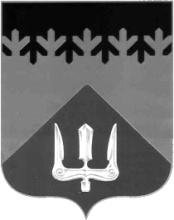 СОВЕТ ДЕПУТАТОВВОЛХОВСКОГО МУНИЦИПАЛЬНОГО РАЙОНА ЛЕНИНГРАДСКОЙ ОБЛАСТИРЕШЕНИЕот  08  апреля  2021  года                                                                                              №  7В соответствии с Федеральным законом от 06.10.2003   №131-ФЗ «Об общих принципах организации местного самоуправления в Российской Федерации», Уставом Волховского муниципального района Ленинградской области, Регламентом Совета депутатов Волховского муниципального района Ленинградской области четвертого созыва, утвержденного решением Совета депутатов Волховского муниципального района от 21 мая 2020 года № 24, Совет депутатов Волховского муниципального района Ленинградской областирешил:Наделить заместителя главы Волховского муниципального района Ленинградской области НАЛЕТОВА Александра Александровича полномочиями главы Волховского муниципального района Ленинградской области.Настоящее решение вступает в силу с момента его подписания и подлежит опубликованию в официальных средствах массовой информации Волховского муниципального района.Председательствующий на заседанииСовета депутатов Волховского муниципального района/Заместитель главы Волховского муниципального района  					           Налетов А.А.О наделении заместителя главы Волховского муниципального района Ленинградской области полномочиями главы Волховского муниципального района Ленинградской области